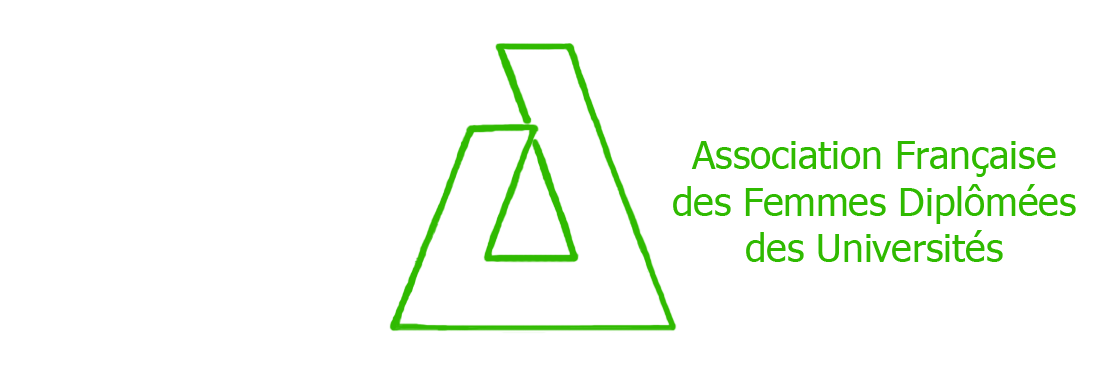 OLYMPES DE LA PAROLEFICHE D’INSCRIPTION 2018-2019 

Adresser un exemplaire de la fiche à olympes@associationdesfemmesdiplomees.fr, avec la mention « OLYMPESinscription » dans l’objet du courriel.Un accusé de réception de la fiche sera adressé par l’AFFDU sous huitaine.Merci de renseigner sur ordinateur ou sur fiche manuscrite en lettres majuscules.1 - Académie ……………………………………………………………..………………………………………………………………………………..2 - Personne chargée de mission académique égalité filles-garçons(noms et coordonnées sur le site Éduscol du ministère de l’éducation nationale :http://eduscol.education.fr/cid48012/charge-e-s-de-mission-academique.html)Nom : ……………………………………………………………………………………………………………………………………………………………Tél : …………………………	………………….	Courriel : ………………………………………………………………………………………………
3 - École ou établissement scolaire participantNom : …………………………………………………………………………………………………………………………………………………………..Adresse postale complète : …………………………………………………………………………………………………….…………………..……………………………………………………………………………………………………………………………………………………………………..4 - Chef ou cheffe d’établissementNom : …………………………………………………………………………………………………………………………………………………………...Tél : …………………………	………………….	Courriel : ………………………………………………………………………..……………………
5 - Adjoint-e du/de la chef-fe d’établissement :Nom : …………………………………………………………………………………………………………………………………………………………..Tél : …………………………	………………….	Courriel : ……………………………………………………………………………………………..
6 - Nom-s du/des enseignant-e-s porteur-euse-s du projet (en 1, indiquer la personne responsable)Nom 1 : ………………………………………………………………………………………………………………………………………………………..Tél : …………………………	………………….	Courriel (obligatoire) : ………………………………………………………………………..
Nom 2 : ………………………………………………………………………………………………………………………………………………………..Tél : …………………………	………………….	Courriel : ……………………………………………………………………………………………..
Nom 3 : ………………………………………………………………………………………………………………………………………………………..Tél : …………………………	………………….	Courriel : ……………………………………………………………………………………………..

7 - Classe-s participant au concours ……………………………………………………………..…………………………………………..